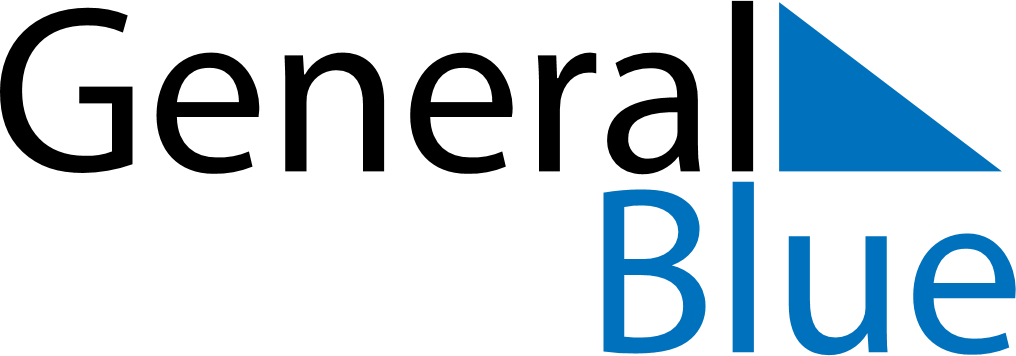 July 2024July 2024July 2024July 2024July 2024July 2024Audru, Paernumaa, EstoniaAudru, Paernumaa, EstoniaAudru, Paernumaa, EstoniaAudru, Paernumaa, EstoniaAudru, Paernumaa, EstoniaAudru, Paernumaa, EstoniaSunday Monday Tuesday Wednesday Thursday Friday Saturday 1 2 3 4 5 6 Sunrise: 4:21 AM Sunset: 10:31 PM Daylight: 18 hours and 10 minutes. Sunrise: 4:22 AM Sunset: 10:31 PM Daylight: 18 hours and 8 minutes. Sunrise: 4:23 AM Sunset: 10:30 PM Daylight: 18 hours and 7 minutes. Sunrise: 4:24 AM Sunset: 10:29 PM Daylight: 18 hours and 5 minutes. Sunrise: 4:25 AM Sunset: 10:28 PM Daylight: 18 hours and 3 minutes. Sunrise: 4:26 AM Sunset: 10:27 PM Daylight: 18 hours and 1 minute. 7 8 9 10 11 12 13 Sunrise: 4:28 AM Sunset: 10:26 PM Daylight: 17 hours and 58 minutes. Sunrise: 4:29 AM Sunset: 10:25 PM Daylight: 17 hours and 56 minutes. Sunrise: 4:30 AM Sunset: 10:24 PM Daylight: 17 hours and 53 minutes. Sunrise: 4:32 AM Sunset: 10:23 PM Daylight: 17 hours and 51 minutes. Sunrise: 4:33 AM Sunset: 10:22 PM Daylight: 17 hours and 48 minutes. Sunrise: 4:35 AM Sunset: 10:20 PM Daylight: 17 hours and 45 minutes. Sunrise: 4:37 AM Sunset: 10:19 PM Daylight: 17 hours and 42 minutes. 14 15 16 17 18 19 20 Sunrise: 4:38 AM Sunset: 10:18 PM Daylight: 17 hours and 39 minutes. Sunrise: 4:40 AM Sunset: 10:16 PM Daylight: 17 hours and 36 minutes. Sunrise: 4:42 AM Sunset: 10:15 PM Daylight: 17 hours and 32 minutes. Sunrise: 4:43 AM Sunset: 10:13 PM Daylight: 17 hours and 29 minutes. Sunrise: 4:45 AM Sunset: 10:11 PM Daylight: 17 hours and 26 minutes. Sunrise: 4:47 AM Sunset: 10:10 PM Daylight: 17 hours and 22 minutes. Sunrise: 4:49 AM Sunset: 10:08 PM Daylight: 17 hours and 18 minutes. 21 22 23 24 25 26 27 Sunrise: 4:51 AM Sunset: 10:06 PM Daylight: 17 hours and 15 minutes. Sunrise: 4:53 AM Sunset: 10:04 PM Daylight: 17 hours and 11 minutes. Sunrise: 4:55 AM Sunset: 10:02 PM Daylight: 17 hours and 7 minutes. Sunrise: 4:57 AM Sunset: 10:00 PM Daylight: 17 hours and 3 minutes. Sunrise: 4:59 AM Sunset: 9:58 PM Daylight: 16 hours and 59 minutes. Sunrise: 5:01 AM Sunset: 9:56 PM Daylight: 16 hours and 55 minutes. Sunrise: 5:03 AM Sunset: 9:54 PM Daylight: 16 hours and 51 minutes. 28 29 30 31 Sunrise: 5:05 AM Sunset: 9:52 PM Daylight: 16 hours and 47 minutes. Sunrise: 5:07 AM Sunset: 9:50 PM Daylight: 16 hours and 43 minutes. Sunrise: 5:09 AM Sunset: 9:48 PM Daylight: 16 hours and 38 minutes. Sunrise: 5:11 AM Sunset: 9:46 PM Daylight: 16 hours and 34 minutes. 